Тема «По следам Винни-пуха».Развитие речи в первой младшей группеЦель: создать условия для обогащения сенсорного коммуникативного речевого развития. Задачи:Ввести в активный словарь детей слово «горшочек».Развивать сенсорное восприятие, воображение. Закрепить умение различать контрастные по величине предметы, используя слова «большой», «маленький».Воспитательные: воспитывать коммуникативные навыки, дружеские взаимоотношения.Предварительная работа: Просмотр мультфильмов «Винни-Пух и все, все, все».Оборудование:Мягкая игрушка «Винни-Пух».
Воздушные шарики синего и зеленого цвета, два бочонка, следы, тарелки-пазлы по количеству детей, фигуры из блоков Дьенеша
ХОД НОД.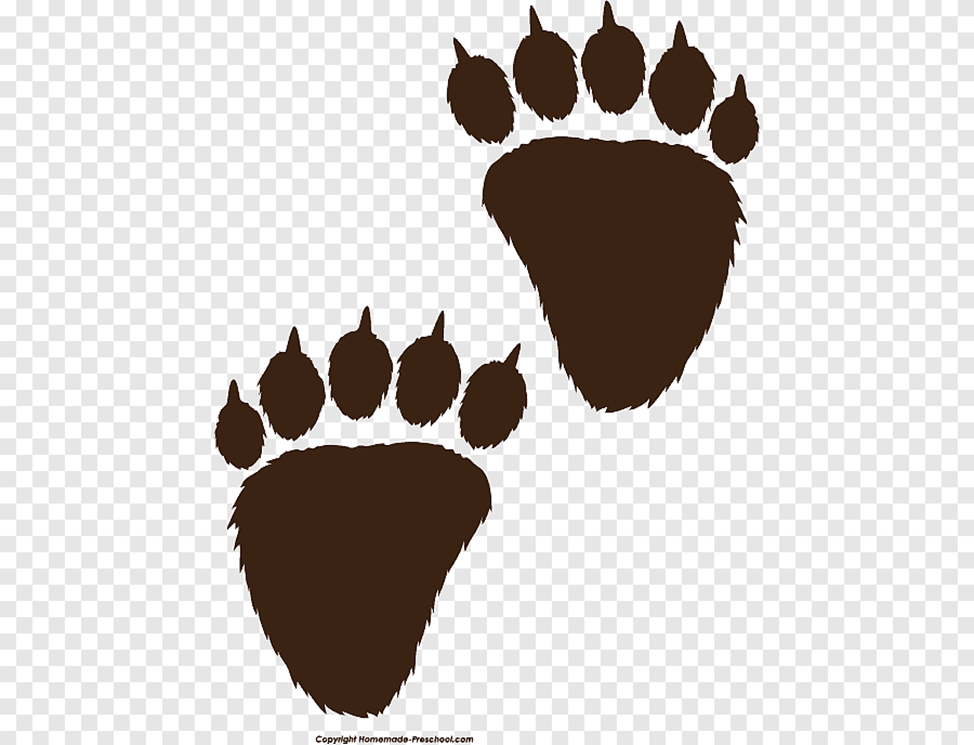 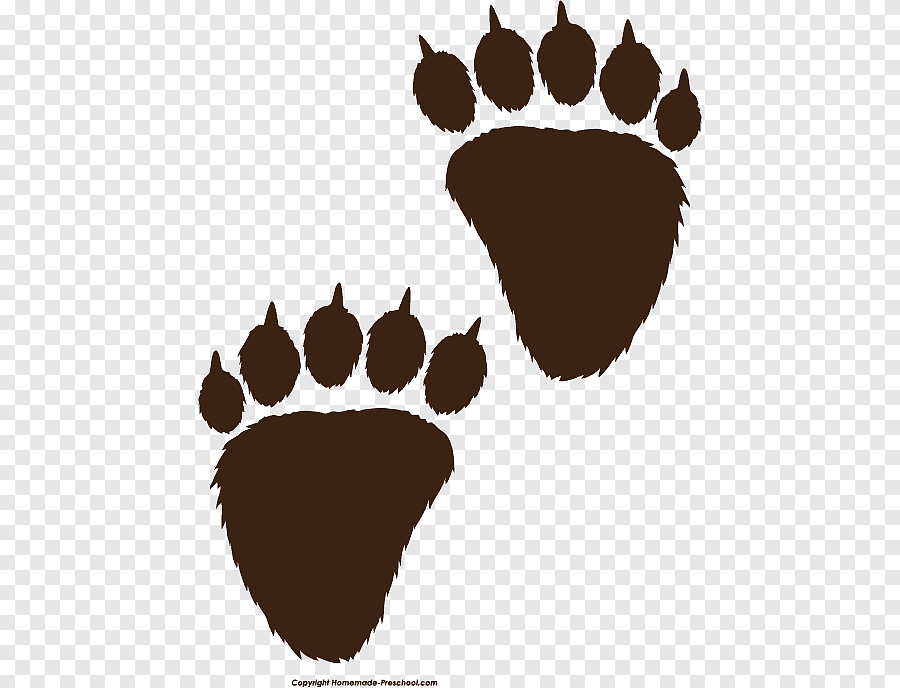 Деятельность педагогаДеятельность воспитанников1.Вводная часть.Ровно встали, потянулисьИ друг-другу улыбнулись.- От ваших улыбок в группе стало светлей и теплей. В группе появляется воздушный гелиевый шарик и конверт.Воспитатель читает детям письмо:«Спасите ,помогите. Я забрался на самое высокое дерево за медом и не могу оттуда спуститься. Отправил это письмо вам. Жду помощи. Ваш друг Винни-пух»Ребята, что же делать. Снова с нашим Винни пухом что-то случилось. Надо его срочно найти. Не оставим же его в лесу на дереве. Кажется, я вижу его следы. Отправимся ему на помощь ?да2.Основная часть.По следам мы Винни пойдем и его непременно найдем. А идти мы будем весело и бодро, высоко поднимая колени под любимую кричалку Винни пуха.Кто ходит в гости по утрам,
Тот поступает мудро!
Известно всем, тарам-парам,
На то оно и утро!
На то оно и утро!Дети идут по следамА вот и домик Винни-пуха «Вкусный мед». Посмотрите это бочонки и все пустые. Мишка съел весь мед. Сколько бочонков? Какого они цвета?Винни-Пух по дороге съел весь мед, — покажи мне, как ему было вкусно.
Улыбнуться, открыть рот, широким языком облизать верхнюю губу.Двакоричневого«Разбитые тарелки»Ребята, Винни-пух такой растяпа. Разбил все тарелки. Давайте их соберем. А на тарелки нужно положить печенье.Тарелки какой величины (большие) А печенье (маленькие)Какой формы печенье ты выбираешь? Пазлы из трех частей. Дети складывают тарелкиНа тарелку красную я положу печенье круглоеНа тарелку синюю я положу печенье квадратное.ФизминуткаИдем дальше по следам.Заключительная часть.Голос  записать винни пуха.Ребята, мы нашли Вини-пуха. Сняли с дерева. Мы дружно шли по следам Давайте расскажем ,что мы в домике у Винни-Пуха делали.Винни-пух нас благодарит, а нам пора.